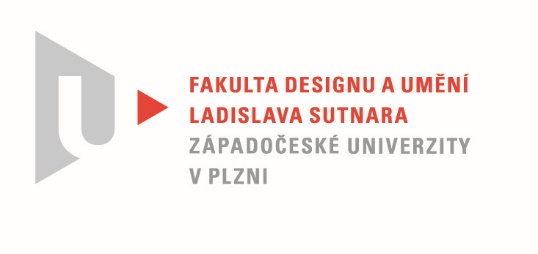 Protokol o hodnoceníkvalifikační práce Název bakalářské práce: KOLEKCE HLEDAJÍCÍ NOVÉ NETRADIČNÍ FORMY VYPLÝVAJÍCÍ ZE STŘIHOVÝCH A KONSTRUKČNÍCH MANIPULACÍ.Práci předložil student:  Eliška SAPÁKOVÁStudijní obor a specializace: Fashion designPosudek oponenta práce Práci hodnotil: MgA. Adam FrkCíl práceCieľ práce bol splnený. Študentka vytvorila kolekciu troch outfitov na tému KOLEKCE HLEDAJÍCÍ NOVÉ NETRADIČNÍ FORMY VYPLÝVAJÍCÍ ZE STŘIHOVÝCH A KONSTRUKČNÍCH MANIPULACÍ.Stručný komentář hodnotiteleŠtudentka úspešne spracovala tému svojej bakalárskej práce a vytvorila ucelenú kolekciu dámskych odevov inšpirovanú rybími kostrami. Na práci Elišky Sapákovej v prvom rade oceňujem, s akým zápalom sa venovala rešerši inšpiračného zdroja. Taktiež tému svojej bakalárskej práce, ktorou bolo hľadanie netradičných foriem vyplývajúcich zo strihových a konštrukčných manipulácii vyčerpala absolútne. Na každom odeve v kolekcii badať snahu o nájdenie čo najzaujímavejšieho spôsobu „ozvláštnenia“ inak konvenčného odevu. To je podľa môjho názoru zároveň aj najväčšou slabinou práce. Práca sa stráca v detailoch a snahe o precízne ručné spracovanie. Napríklad druhý model, ktorý je inšpirovaný krídlami lietajúcich rýb nepôsobí ľahko a vzdušne, ako by sme očakávali, ale práve naopak. Drobné detaily a vyčerpávajúca ručná práce na odeve pôsobí ťaživo. V kolekcii badať niekoľko takýchto momentov. Každému odevu by prospelo redukovanie jednotlivých prvkov a sústredenie sa na jeho funkciu, ktorá by mala vychádzať z inšpiračného zdroja.Za pozitívum však vnímam rozmanitosť jednotlivých modelov. Rôzne typy odevov, materiálová skladba, a aj viacero použitých techník prispievajú k pestrosti, ktorou na mňa kolekcia pôsobí. Prezentáciu kolekcie fotografiami považujem za príjemnú, typy modeliek a aj líčenie bolo zvolené vhodne. Určite by však kolekcie prospelo aj dodatočné dofotenie v prírodnom prostredí.Vyjádření o plagiátorstvíZ môjho pohľadu sa nejedná o plagiátorstvo.4. Navrhovaná známka a případný komentářNavrhujem známku veľmi dobre. Študentka vytvorila ucelenú kolekciu dámskych odevov. Za pozitívum vnímam pestrosť rozličných materiálov, techník a strihových manipulácií. Na kolekcii taktiež badať precíznosť s akou je vyhotovený každý odev. Za negatívum zároveň vnímam práve spomínané ručné spracovanie, ktoré v kontexte práce a jej inšpirácie pôsobí ťaživo. Datum:	20.5.2022					MgA. Adam Frk